Р Е Ш Е Н И Е«27» октября2022 года                                                                          № 2-51Сг. КяхтаО даче согласия на прием государственного имущества Республики Бурятия в собственность МО «Кяхтинский район»Рассмотрев письмо от Министерства социальной защиты населения Республики Бурятия  за исх. № 05-01-36-И8182/22 от 28.09.2022 года, в соответствии с Законом Республики Бурятия от 14.11.2019 года  № 678-VI «О наделении органов местного самоуправления отдельными государственными полномочиями Республики Бурятия по обеспечению жилыми помещениями детей-сирот и детей, оставшихся без попечения родителей» и ст. 10 Закона Республики Бурятия от 24.02.2004 года  № 637-III «О передаче объектов государственной собственности Республики Бурятия в иную государственную или муниципальную собственность и приеме объектов иной государственной или муниципальной собственности в государственную собственность Республики Бурятия или собственность муниципальных образований в Республике Бурятия»,    Совет депутатов МО «Кяхтинский район» Республики Бурятия РЕШИЛ:1.   Дать согласие на прием государственного имущества в собственность муниципального образования «Кяхтинский район» согласно приложению №1;2. Контроль  за исполнением настоящего решения возложить на постоянную депутатскую комиссию Совета депутатов МО «Кяхтинский район» по экономике, муниципальной собственности, бюджету, налогам и сборам.3. Настоящее решение вступает в силу со дня его официального обнародования.Председатель Совета депутатовМО «Кяхтинский район»                                                                  И.В.МатаевПояснительная записка к проекту решения Администрации МО «Кяхтинский район»«О даче согласия на прием государственного имущества Республики Бурятия в собственность МО «Кяхтинский район»Ознакомившись с письмом Министерства социальной защиты населения Республики  Бурятия за исх. № 05-01-36-И8182/22 от 28.09.2022 года,  считаю необходимым дать согласие на прием в собственность муниципального образования «Кяхтинский район» государственное имущество в связи с принятием Закона Республики Бурятия от 14.11.2019 года  № 678-VI «О наделении органов местного самоуправления отдельными государственными полномочиями Республики Бурятия по обеспечению жилыми помещениями детей-сирот и детей, оставшихся без попечения родителей».Главный специалистЕ.П. ХаранхоеваПояснительная записка к проекту решения Администрации МО «Кяхтинский район»«О даче согласия на прием государственного имущества Республики Бурятия в собственность МО «Кяхтинский район»       В соответствии с решением сессии Совета депутатов МО «Кяхтинский район» №2-61С от 02.07.2013 года по данным проектам проведена первичная антикоррупционная экспертиза в ходе которой не было выявлено коррупциогенных факторов.Начальник отдела по правовым вопросам и муниципальным закупкамадминистрации МО «Кяхтинский район»                        Д.Г. ИшееваПояснительная записка к проекту решения Администрации МО «Кяхтинский район»«О даче согласия на прием государственного имущества Республики Бурятия в собственность МО «Кяхтинский район»Реализация настоящего решения  потребует дополнительных расходов из бюджета, а также  не приведет к выпадающим доходам бюджета.И.о. начальника финансового управления администрации МО «Кяхтинский район»               Е.Б. БрыковаПроектадминистрации муниципального образования «Кяхтинский район»Краткое содержание проекта: «О даче согласия на прием государственного имущества Республики Бурятия в собственность МО «Кяхтинский район»Должностное лицо, подготовившее проект:	Главный специалист по имущественным отношениям_Е.П. Харанхоева03.10.2022 г.Согласование с заинтересованными ведомствами:СОВЕТ ДЕПУТАТОВ МУНИЦИПАЛЬНОГО ОБРАЗОВАНИЯ «КЯХТИНСКИЙ РАЙОН» РЕСПУБЛИКИ БУРЯТИЯ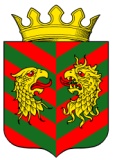 БУРЯАД УЛАСАЙ «ХЯАГТЫН АЙМАГ» ГЭhЭН НЮТАГ ЗАСАГАЙ БАЙГУУЛАМЖЫН hУНГАМАЛНУУДАЙ ЗYБЛЭЛПриложение № 1к решению  Совета депутатов МО «Кяхтинский район» от 27.10.2022 №2-51СПереченьимущества, планируемого к принятию из государственной собственности Республики Бурятия в собственность муниципального образования "Кяхтинский район"Переченьимущества, планируемого к принятию из государственной собственности Республики Бурятия в собственность муниципального образования "Кяхтинский район"Переченьимущества, планируемого к принятию из государственной собственности Республики Бурятия в собственность муниципального образования "Кяхтинский район"№ п/пНаименование имуществаАдрес местонахождения имуществаКадастровый номер жилого помещения1КвартираРеспублика Бурятия, п. Хоронхой, 
ул. Фабричная, д. 12, кв. 1303:12:380106:802КвартираРеспублика Бурятия, г. Кяхта, ул. Сухэ-Батора, д. 42А, кв. 3103:12:150462:3363КвартираРеспублика Бурятия, г. Кяхта,  ул. Сухэ-Батора, д. 42А, кв. 3503:12:150462:3304КвартираРеспублика Бурятия, г. Кяхта,  ул. Сухэ-Батора, д. 42А, кв. 3603:12:150462:3455КвартираРеспублика Бурятия, г. Кяхта,  ул. Сухэ-Батора, д. 42А, кв. 1403:12:150462:3276КвартираРеспублика Бурятия, г. Кяхта,  ул. Сухэ-Батора, д. 42А, кв. 803:12:150462:321Наименование ведомстваЗамечания и предложения к проектуДата подписанияПодпись должностного лицаНачальник отдела имущественных и  земельных отношений администрации Эрдынеев Б.С.И.о. начальника финансового управления администрации МО «Кяхтинский район»Брыкова Е.Б.Начальник отдела по правовым вопросам и муниципальным закупкамадминистрации МО «Кяхтинский район»ИшееваД.Г.